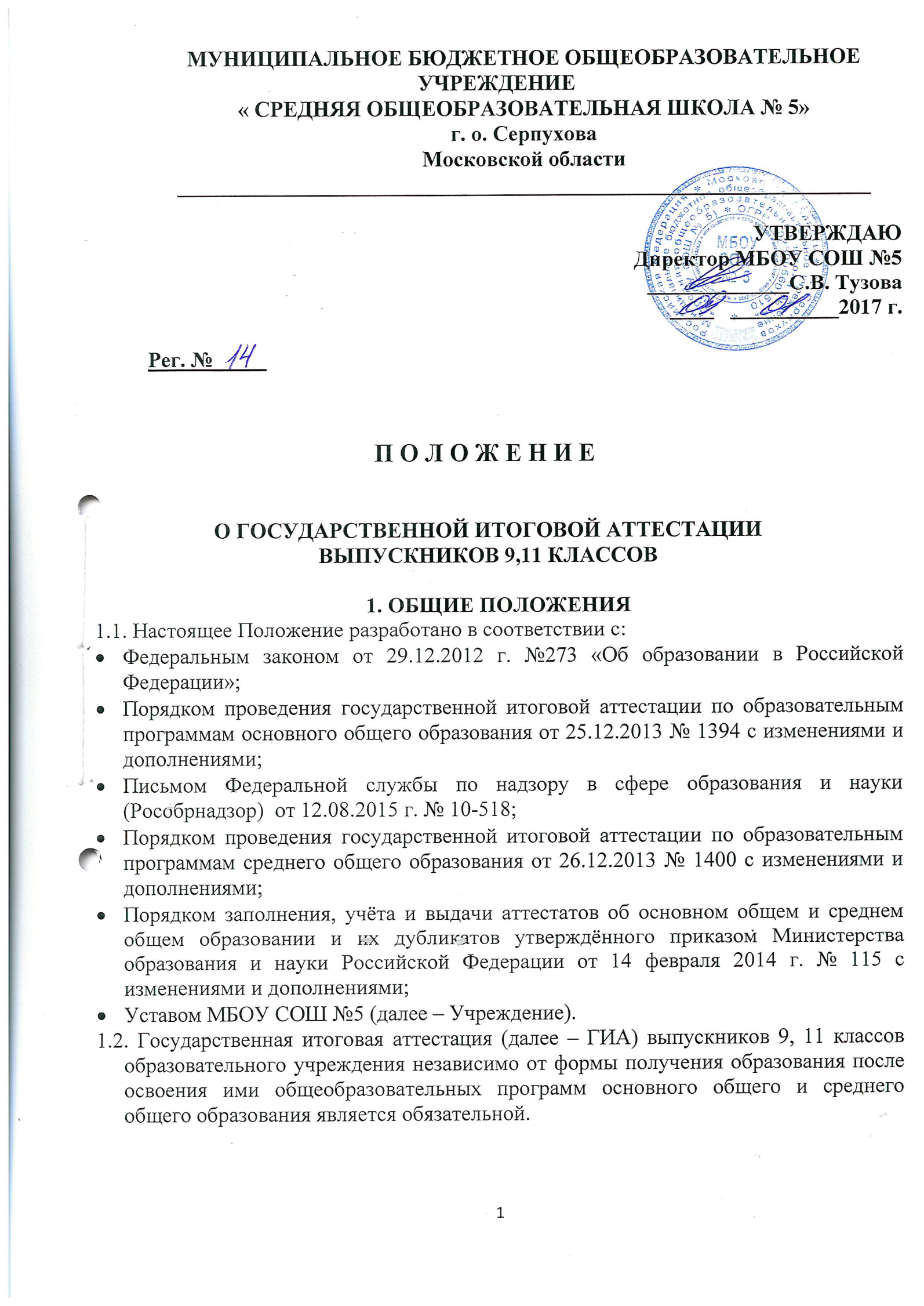 2. ГОСУДАРСТВЕННАЯ ИТОГОВАЯ АТТЕСТАЦИЯ ВЫПУСКНИКОВ IX КЛАССОВ2.1. ГИА проводится государственными экзаменационными комиссиями (далее - ГЭК) в целях определения соответствия результатов освоения обучающимися образовательных программ основного общего образования соответствующим требованиям федерального государственного образовательного стандарта основного общего образования.2.2. ГИА включает в себя обязательные экзамены по русскому языку и математике (далее - обязательные учебные предметы), а также экзамены по выбору учащегося по двум учебным предметам: литература, физика, химия, биология, география, история, обществознание, иностранный язык, информатика и информационно-коммуникационные технологии (ИКТ).2.3. ГИА проводится:в форме основного государственного экзамена (далее - ОГЭ) с использованием контрольных измерительных материалов, представляющих собой комплексы заданий стандартизированной формы (далее - КИМ) - для обучающихся, освоивших образовательные программы основного общего образования и допущенных в текущем году к ГИА;в форме письменных и устных экзаменов с использованием текстов, тем, заданий, билетов (далее - государственный выпускной экзамен, ГВЭ) - для обучающихся с ограниченными возможностями здоровья, обучающихся детей-инвалидов, освоивших образовательные программы основного общего образования.Для обучающихся с ограниченными возможностями здоровья, обучающихся детей-инвалидов, освоивших образовательные программы основного общего образования, ГИА по отдельным учебным предметам по их желанию проводится в форме ОГЭ.2.4. К ГИА допускаются обучающиеся, не имеющие академической задолженности и в полном объеме выполнившие учебный план или индивидуальный учебный план (имеющие годовые отметки по всем учебным предметам учебного плана за IX класс не ниже удовлетворительных). Решение о допуске к государственной итоговой аттестации принимается Педагогическим советом Учреждения и оформляется приказом не позднее 25 мая текущего года.2.5. Выбранные обучающимся учебные предметы, форма (формы) ГИА указываются им в заявлении, которое он подает в Учреждении до 1 марта. Обучающиеся с ограниченными возможностями здоровья при подаче заявления представляют копию рекомендаций психолого-медико-педагогической комиссии, а обучающиеся дети-инвалиды - оригинал или заверенную в установленном порядке копию справки, подтверждающей факт установления инвалидности, выданной федеральным государственным учреждением медико-социальной экспертизы.2.6. Обучающиеся, являющиеся в текущем учебном году победителями или призерами заключительного этапа всероссийской олимпиады школьников, членами сборных команд Российской Федерации, участвовавших в международных олимпиадах и сформированных в порядке, устанавливаемом Министерством образования и науки Российской Федерации, освобождаются от прохождения государственной итоговой аттестации по учебному предмету, соответствующему профилю всероссийской олимпиады школьников, международной олимпиады.2.7. Обучающиеся вправе изменить (дополнить) перечень указанных в заявлении экзаменов только при наличии у них уважительных причин (болезни или иных обстоятельств, подтвержденных документально). В этом случае обучающийся подает заявление в ГЭК с указанием измененного перечня учебных предметов, по которым он планирует пройти ГИА, и причины изменения заявленного ранее перечня. Указанное заявление подается не позднее, чем за две недели до начала соответствующих экзаменов.2.8.Обучающиеся, освоившие образовательную программу основного общего образования в форме самообразования или семейного образования вправе пройти ГИА экстерном. Указанные обучающиеся допускаются к ГИА при условии получения ими отметок не ниже удовлетворительных на промежуточной аттестации.2.9. Для проведения ОГЭ и ГВЭ предусматривается единое расписание экзаменов. По каждому учебному предмету устанавливается продолжительность проведения экзаменов.2.10.Для обучающихся, не имеющих возможности по уважительным причинам, подтвержденным документально, пройти ГИА в установленные сроки, ГИА по обязательным учебным предметам проводится досрочно, в сроки и формах, устанавливаемых Порядком проведения государственной итоговой аттестации по образовательным программам основного общего образования.2.11.Для обучающихся с ограниченными возможностями здоровья, обучающихся детей-инвалидов, а также тех, кто обучался по состоянию здоровья на дому, продолжительность ОГЭ увеличивается на 1,5 часа.2.12.Для лиц, повторно допущенных в текущем году к сдаче экзаменов по соответствующим учебным предметам,  предусматриваются дополнительные сроки, порядок и формы  проведения ГИА, предусмотренные Порядком проведения государственной итоговой аттестации по образовательным программам основного общего образования.Повторно к сдаче ГИА по соответствующему учебному предмету в текущем году по решению ГЭК допускаются следующие обучающиеся:получившие на ГИА неудовлетворительный результат не более чем по двум учебным предметам (из обязательных и предметов по выбору);не явившиеся на экзамены по уважительным причинам (болезнь или иные обстоятельства, подтвержденные документально);не завершившие выполнение экзаменационной работы по уважительным причинам (болезнь или иные обстоятельства, подтвержденные документально);апелляция которых о нарушении установленного порядка проведения ГИА конфликтной комиссией была удовлетворена;результаты которых были аннулированы ГЭК в случае выявления фактов нарушений установленного порядка проведения ГИА. 2.13.Экзамены проводятся в пунктах проведения экзаменов (далее –  ППЭ), места расположения которых,  утверждаются органами исполнительной власти субъектов Российской Федерации, осуществляющими государственное управление в сфере образования по согласованию с ГЭК.2.14. Во время экзамена обучающиеся соблюдают установленный порядок проведения ГИА и следуют указаниям организаторов.2.15.Заместитель директора по учебно-воспитательной работе под роспись информирует обучающихся и их родителей (законных представителей):о сроках ГИА;о местах и порядке подачи заявлений на прохождение ГИ;о порядке проведения ГИА; об основаниях для удаления с экзамена, изменения или аннулирования результатов ГИА; о ведении в ППЭ видеозаписи; о порядке подачи апелляций;о нарушении установленного порядка проведения ГИА;о несогласии с выставленными баллами;о времени и месте ознакомления с результатами ГИА;о результатах ГИА, полученных обучающимися.2.16.При проведении государственной итоговой аттестации в форме ОГЭ используется балльная система оценки, которую  РЦОИ переводит в пятибалльную систему оценивания, в форме ГВЭ - пятибалльная система оценки. 2.17.Результаты ГИА признаются удовлетворительными  в случае, если обучающийся получил по всем сдаваемым учебным предметам количество баллов не ниже минимального, определенное органом исполнительной власти субъекта Российской Федерации, осуществляющим государственное управление в сфере образования.2.18.Обучающимся, не прошедшим ГИА или получившим на ГИА неудовлетворительные результаты более чем по двум учебным предметам, либо получившим повторно неудовлетворительный результат на ГИА в дополнительные сроки, предоставляется право пройти ГИА по соответствующим учебным предметам не ранее начала нового учебного года в сроки и в формах, устанавливаемых Порядком проведения государственной итоговой аттестации по образовательным программам основного общего образования.3. ГОСУДАРСТВЕННАЯ ИТОГОВАЯ АТТЕСТАЦИЯ ВЫПУСКНИКОВ XI КЛАССОВ3.1.ГИА проводится государственными экзаменационными комиссиями в целях определения соответствия результатов освоения обучающимися основных образовательных программ соответствующим требованиям федерального государственного образовательного стандарта.3.2.ГИА проводится по русскому языку и математике (далее - обязательные учебные предметы). Экзамены по другим учебным предметам - литературе, физике, химии, биологии, географии, истории, обществознанию, иностранным языкам, информатике и информационно-коммуникационным технологиям (ИКТ) - обучающиеся сдают на добровольной основе по своему выбору.3.3. ГИА проводится:в форме единого государственного экзамена (далее - ЕГЭ) с использованием контрольных измерительных материалов, представляющих собой комплексы заданий стандартизированной формы (далее - КИМ),  для обучающихся по образовательным программам среднего общего образования, а также для лиц, освоивших образовательные программы среднего общего образования в форме семейного образования или самообразования и допущенных в текущем году к ГИА;в форме государственного выпускного экзамена (далее - ГВЭ) с использованием текстов, тем, заданий, билетов - для обучающихся с ограниченными возможностями здоровья или для обучающихся детей-инвалидов по образовательным программам среднего общего образования.3.4.Выбранные выпускником форма (формы) государственной итоговой аттестации и общеобразовательные предметы, по которым он планирует сдавать экзамены, указываются им в заявлении до 1 февраля. Обучающиеся могут изменить перечень указанных в заявлении экзаменов при наличии у них уважительных причин (болезни или иных обстоятельств, подтвержденных документально). В этом случае обучающийся подает заявление в ГЭК с указанием измененного перечня учебных предметов, по которым он планирует пройти ГИА, и причины изменения заявленного ранее перечня. Указанное заявление подается не позднее, чем за две недели до начала соответствующих экзаменов.3.5.Обучающиеся с ограниченными возможностями здоровья при подаче заявления предъявляют копию рекомендаций психолого-медико-педагогической комиссии, а обучающиеся, выпускники прошлых лет дети-инвалиды - оригинал или заверенную в установленном порядке копию справки, подтверждающей факт установления инвалидности, выданной федеральным государственным учреждением медико-социальной экспертизы.3.6.Обучающиеся, являющиеся в текущем учебном году победителями или призерами заключительного этапа всероссийской олимпиады школьников, членами сборных команд Российской Федерации, участвовавших в международных олимпиадах и сформированных в порядке, устанавливаемом Министерством образования и науки Российской Федерации (далее - Минобрнауки России), освобождаются от прохождения государственной итоговой аттестации по учебному предмету, соответствующему профилю всероссийской олимпиады школьников, международной олимпиады.3.7.К ГИА допускаются обучающиеся, не имеющие академической задолженности, в том числе за итоговое сочинение (изложение), и в полном объеме выполнившие учебный план или индивидуальный учебный план (имеющие годовые отметки по всем учебным предметам учебного плана за каждый год обучения по образовательной программе среднего общего образования не ниже удовлетворительных).3.8.К ГИА по учебным предметам, освоение которых завершилось ранее, допускаются обучающиеся, имеющие годовые отметки не ниже удовлетворительных по всем учебным предметам учебного плана за предпоследний год обучения.3.9.Итоговое сочинение (изложение) как условие допуска к ГИА проводится для обучающихся XI  класса в декабре последнего года обучения по темам (текстам), сформированным Федеральной службой по надзору в сфере образования и науки.3.10.Изложение вправе писать следующие категории лиц:обучающиеся с ограниченными возможностями здоровья или дети-инвалиды;обучающиеся на дому, нуждающиеся в длительном лечении на основании заключения медицинской организации.3.11.Для обучающихся, с ограниченными возможностями здоровья, обучающихся детей-инвалидов продолжительность итогового сочинения (изложения) увеличивается на 1,5 часа.3.12.Решение о допуске к государственной итоговой аттестации принимается Педагогическим советом Учреждения и оформляется приказом не позднее 25 мая текущего года.    3.13.Порядок проведения ЕГЭ и порядок проведения ГВЭ для различных категорий выпускников, в том числе порядок работы и функции экзаменационных, предметных и конфликтных комиссий в зависимости от формы проведения государственной итоговой аттестации, определяются Минобрнауки России.3.14.Заместитель директора по учебно-воспитательной работе под роспись информирует обучающихся и их родителей (законных представителей) о сроках, местах и порядке подачи заявлений на прохождение ГИА, в том числе в форме ЕГЭ, о месте и сроках проведения ГИА, о порядке проведения ГИА, в том числе об основаниях для удаления с экзамена, изменения или аннулирования результатов ГИА, о ведении во время экзамена в ППЭ и аудиториях видеозаписи, о порядке подачи и рассмотрения апелляций, о времени и месте ознакомления с результатами ГИА, а также о результатах ГИА, полученных обучающимся.3.15. Для проведения ЕГЭ и ГВЭ предусматривается единое расписание экзаменов. По каждому учебному предмету устанавливается продолжительность проведения экзаменов.3.16.Обучающиеся, освоившие образовательную программу среднего общего образования в форме самообразования или семейного образования, вправе пройти ГИА экстерном в формах, устанавливаемых Порядком проведения государственной итоговой аттестации по образовательным программам среднего общего образования.  Указанные обучающиеся допускаются к ГИА при условии получения ими отметок не ниже удовлетворительных на промежуточной аттестации, в том числе за итоговое сочинение (изложение).3.17.Для лиц, повторно допущенных в текущем году к сдаче экзаменов по соответствующим учебным предметам, предусматриваются дополнительные сроки проведения ГИА в формах, устанавливаемых Порядком проведения государственной итоговой аттестации по образовательным программам среднего общего образования.3.18.По решению председателя ГЭК повторно допускаются к сдаче экзаменов в текущем году по соответствующему учебному предмету в дополнительные сроки:обучающиеся, получившие на ГИА неудовлетворительный результат по любому из учебных предметов;обучающиеся, не явившиеся на экзамены по уважительным причинам (болезнь или иные обстоятельства, подтвержденные документально);обучающиеся, не завершившие выполнение экзаменационной работы по уважительным причинам (болезнь или иные обстоятельства, подтвержденные документально);обучающиеся, которым конфликтная комиссия удовлетворила апелляцию о нарушении устанавливаемого порядка проведения ГИА;обучающиеся, чьи результаты были аннулированы по решению председателя ГЭК в случае,   выявления фактов нарушений устанавливаемого порядка проведения ГИА.3.19.Для следующих категорий  обучающихся, ГИА по их желанию может проводиться досрочно, но не ранее 1 февраля, в формах, устанавливаемых Порядком проведения государственной итоговой аттестации по образовательным программам среднего общего образования, а именно:обучающихся, призванных на военную службу в период проведения ГИА, - при представлении повестки военного комиссариата;обучающихся, выезжающих на российские или международные спортивные соревнования, конкурсы, смотры, олимпиады и тренировочные сборы в период проведения ГИА, - по представлению спортивной и иных организаций, направляющих обучающихся на соответствующие мероприятий;обучающихся, выезжающих на постоянное место жительства в период проведения ГИА, - при представлении документов, подтверждающих разрешение на въезд и (или) проживание в иностранном государстве;обучающихся, выезжающих для продолжения обучения в иностранное государство в период проведения ГИА, - при представлении документов, подтверждающих зачисление или допуск к конкурсу, вступительным испытаниям в иностранной образовательной организации;обучающихся,  направляемых по медицинским показаниям в лечебно-профилактические медицинские организации для проведения лечебных, реабилитационных и оздоровительных мероприятий в период проведения ГИА, - при представлении направления, выданного лечебно-профилактической медицинской организацией.3.20.Для обучающихся с ограниченными возможностями здоровья, обучающихся детей-инвалидов, а также тех, кто обучался по состоянию здоровья на дому, продолжительность экзамена увеличивается на 1,5 часа.3.21.Экзамены проводятся в ППЭ, места,  расположения которых утверждаются органами исполнительной власти субъектов Российской Федерации, осуществляющими государственное управление в сфере образования, учредителем.3.22.Во время экзамена обучающиеся соблюдают устанавливаемый порядок проведения ГИА и следуют указаниям организаторов, а организаторы обеспечивают устанавливаемый порядок проведения ГИА в аудитории и осуществляют контроль за ним.3.23.При проведении государственной итоговой аттестации в форме ЕГЭ используется стобалльная система оценки, при проведении экзамена по математике на  базовом уровне используется балльная система, переводимая в пятибалльную отметку, в форме ГВЭ - пятибалльная система оценки.3.24. Результаты ГИА признаются удовлетворительными в случае, если обучающийся по обязательным учебным предметам при сдаче ЕГЭ набрал количество баллов не ниже минимального, определяемого Рособрнадзором, а при сдаче ГВЭ получил отметки не ниже удовлетворительной (три балла).3.25.Обучающимся, не прошедшим ГИА или получившим на ГИА неудовлетворительные результаты более чем по одному обязательному учебному предмету, либо получившим повторно неудовлетворительный результат по одному из этих предметов на ГИА в дополнительные сроки, предоставляется право пройти ГИА по соответствующим учебным предметам не ранее чем через год.3.26.Обучающиеся могут подать в письменной форме апелляцию о нарушении установленного порядка проведения ГИА по учебному предмету и (или) о несогласии с выставленными баллами в конфликтную комиссию.4.         ПОРЯДОК ВЫПУСКА ОБУЧАЮЩИХСЯ IX, XI КЛАССОВ И ВЫДАЧИ ДОКУМЕНТОВ  ОБ  ОБРАЗОВАНИИ4.1.Выпускникам 9-х, 11-х классов, прошедшим государственную итоговую аттестацию, выдаётся документ государственного образца о соответствующем уровне образования:выпускникам 9-го класса - аттестат об основном общем образовании;выпускникам 11-го класса - аттестат о среднем общем образовании.На основании успешного прохождения общеобразовательных программ и успешного прохождения государственной итоговой аттестации обучающимися 9-х, 11-х классов, оформляется протокол решения Педагогического совета, на основании которого издаётся приказ по Учреждению о выдаче аттестата.4.2.В аттестат об основном общем и среднем общем образовании заносятся отметки на основании приказа Министерства образования и науки Российской Федерации от 14 февраля 2014 г. N 115 «Порядок заполнения, учёта и выдачи аттестатов об основном общем и среднем общем образовании и их дубликатов».4.3.В Учреждении для выставления итоговых отметок в аттестат выпускникам 9, 11 классов приказом директора Учреждения создаётся комиссия по сверке отметок.4.4.Итоговые отметки за 9 класс по русскому языку и математике и двум учебным предметам, сдаваемым по выбору обучающегося,  определяются как среднее арифметическое годовых и экзаменационных отметок выпускника и выставляются в аттестат целыми числами в соответствии с правилами математического округления.4.5.Итоговые отметки за 9 класс по другим учебным предметам выставляются на основе годовой отметки выпускника за 9 класс.4.6.Итоговые отметки за 11 класс определяются как среднее арифметическое полугодовых и годовых отметок обучающегося за каждый год обучения по образовательной программе среднего общего образования и выставляются в аттестат целыми числами в соответствии с правилами математического округления.4.7.Выпускникам, освоившим основные образовательные программы основного общего и среднего общего образования в формах семейного образования, самообразования, прошедшим экстерном государственную итоговую аттестацию в образовательном учреждении и получившим удовлетворительные результаты, в аттестат выставляются отметки, полученные ими на промежуточной аттестации, проводимой образовательным учреждением, осуществляющей образовательную деятельность, по всем учебным предметам инвариантной части базисного учебного плана.4.8. Заполнение бланков документов государственного образца об основном общем и среднем общем образовании, ведение книги регистрации выданных документов об образовании осуществляется ответственными лицами Учреждения, назначаемых приказом директора и в соответствии с нормативными документами Министерства образования и науки РФ, органов управлением образованием регионального, муниципального уровней.4.9. Выпускникам, являющимся в текущем году победителями и призерами заключительного этапа всероссийской олимпиады школьников, в аттестат по общеобразовательному предмету, соответствующему профилю олимпиады, выставляется отметка «отлично».4.10. Документы об образовании выпускники 9,11 классов получают в Учреждении на торжественном мероприятии, посвящённом выпуску обучающихся из Учреждения.4.11. Обучающиеся 9 классов, не допущенные к государственной итоговой аттестации, а также выпускники, не прошедшие государственную итоговую аттестацию, по усмотрению родителей (законных представителей) оставляются на повторное обучение или получают справку об обучении в Учреждении установленного образца.4.12. Выпускникам 11 классов, не завершившим среднего общего образования, не прошедшим государственной итоговой аттестации или получившим на государственной итоговой аттестации неудовлетворительные результаты по русскому языку и математике, либо получившим повторно неудовлетворительный результат по одному из этих предметов на государственной итоговой аттестации в дополнительные сроки, выдается справка об обучении в Учреждении, форма которой утверждается Минобрнауки России.Указанным выпускникам предоставляется право пройти государственную итоговую аттестацию по соответствующим общеобразовательным предметам не ранее чем через год в сроки и в формах, установленных  Рособрнадзором. 5. ЗАКЛЮЧИТЕЛЬНЫЕ ПОЛОЖЕНИЯ5.1. Срок действия данного Положения не ограничен.5.2. В настоящее Положение могут быть внесены изменения в соответствии с изменениями в законодательстве